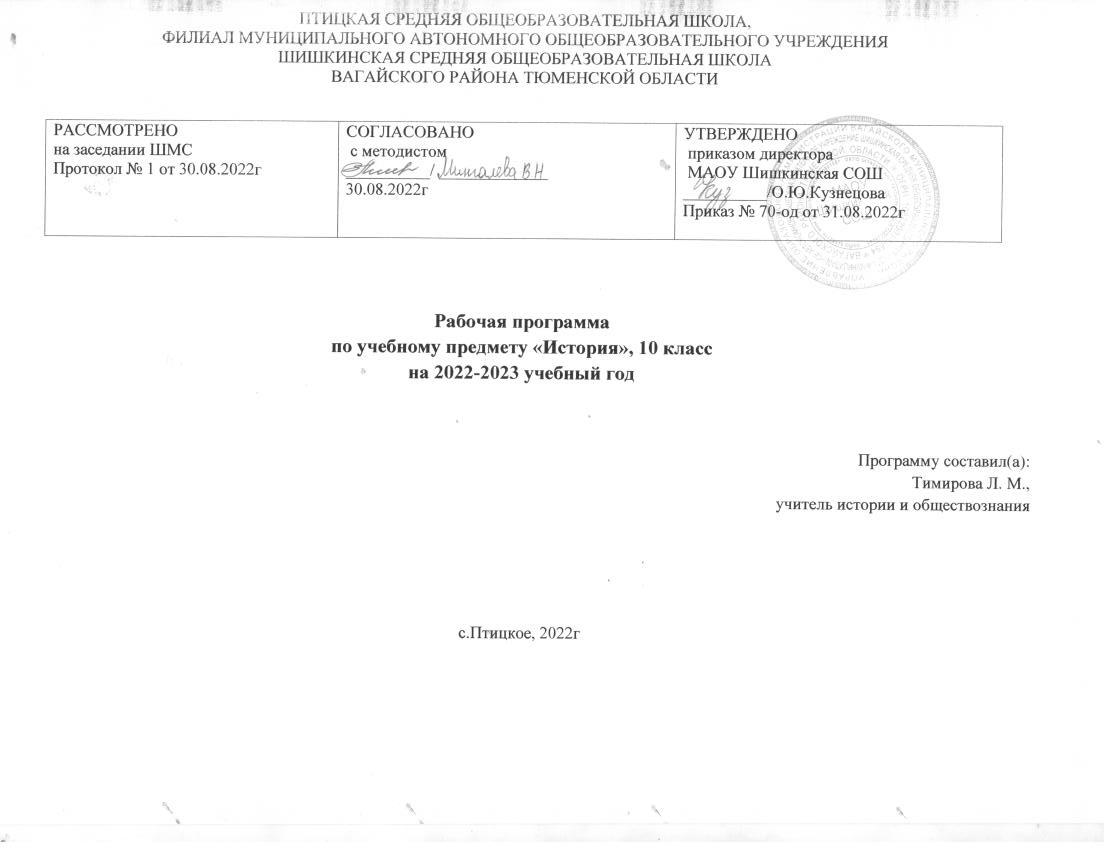 Планируемые результаты освоение учебного предметаВажнейшими личностными результатами изучения истории на данном этапе обучения являются: осознание и эмоционально положительное принятие своей идентичности как гражданина страны, члена семьи, этнической и религиозной группы, локальной и региональной общности на основе знания истории и основ культурного наследия человечества эпохи Новейшей истории;освоение гуманистических и демократических традиций и ценностей современного общества, уважение прав и свобод человека через знакомство с политической историей европейских государств и США в XX в., процессами развития и трансформации политических идеологий и общественных движений (либерализма, консерватизма, социал-демократии, социализма,	национализма),	особенностями демократического и тоталитарного политических режимов;осмысление социально-нравственного опыта предшествующих поколений, способность к определению своей позиции и ответственному поведению в современном обществе путём создания учебных ситуаций ценностного и нравственного выбора (дискуссий и обсуждений) при изучении таких исторических ситуаций, как возникновение и распространение фашизма в Европе, Первая и Вторая мировые войны и т. п.;развитие эмпатии как осознанного понимания и сопереживания чувствам других, формирование чувства сопричастности к прошлому мировой цивилизации;понимание культурного многообразия современного мира; уважение мировоззрения, истории, культуры, религии, традиций и ценностей своего и других народов на основе изучения различных стилевых направлений культуры XX в.;формирование целостного мировоззрения, соответствующего современному уровню развития науки и общественной практики, учитывающего социальное, культурное, языковое, духовное многообразие мира в современную эпоху;становление смыслообразования, т. е. установление учащимися связи между целью учебной деятельности и её мотивом;складывание российской идентичности, способности к осознанию российской идентичности в поликультурном социуме, чувства причастности к историко-культурной общности российского народа и судьбе России, патриотизма, готовности к служению Отечеству, его защите; формирование уважения к своему народу, чувства ответственности перед Родиной, гордости за свой край, свою Родину, прошлое и настоящее многонационального народа России, уважения к государственным символам (герб, флаг, гимн); формирование уважения к русскому языку как государственному языку Российской Федерации, являющемуся основой российской идентичности и главным фактором национального самоопределения; воспитание уважения к культуре, языкам, традициям и обычаям народов, проживающих в Российской Федерации.  Метапредметные результаты изучения истории предполагают формирование следующих умений: формирование межпредметных понятий, таких как факт, система, закономерность, анализ;владение умениями работать с учебной и внешкольной информацией (анализировать и обобщать факты, составлять простой и развёрнутый планы, тезисы, конспект, формулировать и обосновывать выводы и т. д.), использование современных источников информации, в т. ч. материалов на электронных носителях, осуществление расширенного поиска информации с использованием ресурсов библиотек и Интернета;целеполагание, включая постановку новых целей, преобразование практической задачи в познавательную, самостоятельный анализ условий достижения цели на основе учёта выделенных учителем ориентиров действия в новом учебном материале, планирование путей достижения цели;организация и планирование учебного сотрудничества с учителем и одноклассниками, определение целей и функций участников, способов взаимодействия;работа в группе, предполагающая установление эффективного сотрудничества и продуктивной кооперации; интеграция в группу сверстников и построение продуктивного взаимодействия как с ровесниками, так и со старшими по возрасту; формулирование собственной позиции, её аргументация и координирование с позициями партнёров при выработке общего решения; спор и отстаивание своей позиции невраждебным для оппонентов образом;учёт разных мнений и стремление к координации различных позиций в сотрудничестве;установление и сравнение различных точек зрения перед выбором и принятием решения;умение задавать вопросы, необходимые для организации собственной деятельности и сотрудничества с партнёром;адекватное использование речевых средств для решения различных коммуникативных задач, владение устной и письменной речью; построение монологического контекстного высказывания;владение основами коммуникативной рефлексии;реализация проектно-исследовательской деятельности;выдвижение гипотезы о связях и закономерностях событий, процессов, объектов, проведение исследование её объективности (под руководством учителя);формулирование умозаключений и выводов на основе аргументации; создание и преобразование моделей и схем для решения задач, перевод сложной информации из графического представления в текстовое и наоборот;определение понятий, их обобщение — осуществление логической операции перехода от видовых признаков к родовому понятию, от понятия с меньшим объёмом к понятию с большим объёмом;построение логического рассуждения и установление причинноследственных связей;сравнение, сериация и классификация, самостоятельный выбор оснований и критериев для указанных логических операций; классификация на основе дихотомического (раздвоенного) деления; объяснение явлений, процессов, связей и отношений, выявляемых в ходе исследования;структурирование текста: умение выделять в нём главную идею, определять основное и второстепенное, выстраивать последовательность описываемых событий.самостоятельно определять цели, ставить и формулировать собственные задачи в образовательной деятельности и жизненных ситуациях; оценивать ресурсы, в том числе время и другие нематериальные ресурсы, необходимые для достижения поставленной ранее цели; сопоставлять имеющиеся возможности и необходимые для достижения цели ресурсы; организовывать эффективный поиск ресурсов, необходимых для достижения поставленной цели; определять несколько путей достижения поставленной цели; критически оценивать и интерпретировать информацию с разных позиций; распознавать и фиксировать противоречия в информационных источниках; осуществлять развёрнутый информационный поиск и ставить на его основе новые (учебные и познавательные) задачи; искать и находить обобщённые способы решения задач; приводить критические аргументы как в отношении собственного суждения, так и в отношении действий и суждений другого; анализировать и преобразовывать проблемно-противоречивые ситуации; развёрнуто, логично и точно излагать свою точку зрения с использованием адекватных (устных и письменных) языковых средств; представлять публично результаты индивидуальной и групповой деятельности, как перед знакомой, так и перед незнакомой аудиторией. Предметные результаты изучения курса включают:целостные представления об историческом пути народов и государств мира в Новейшее время, понимание основ формирования постиндустриального (информационного) общества;исторические знания о территории государств мира и их границах, об их изменениях на протяжении XX в., использование исторической карты для анализа и описания исторических процессов;знания о социально-политическом устройстве крупнейших государств и регионов в XX в.;знание основных идеологий XX в. (консерваторы, либералы, демократы, социалисты, коммунисты, националисты), их отличительных черт и особенностей, роли идеологий в политической жизни государств, в борьбе за права и свободы граждан;понимание процессов индустриализации, монополизации, миграции населения, урбанизации, происходящих в экономике стран Европы, США, Латинской Америки, Азии и Африки в XX в.;представления о достижениях в культуре европейских стран и США в XX в., понимание многообразия и разнообразия культурных достижений, причин формирования массовой культуры;уважение к мировому культурному наследию, готовность применять исторические знания для выявления и сохранения исторических и культурных памятников мира;установление синхронистических связей истории стран Европы, Америки и Азии с историей России;способность применять понятийный аппарат исторического знания и приёмы исторического анализа для раскрытия сущности и значения событий и явлений Новейшего времени, их связи с современностью;владение умениями получать и систематизировать информацию из различных исторических и современных источников, в т. ч. СМИ, раскрывая её социальную принадлежность и познавательную ценность;расширение опыта оценочной деятельности на основе осмысления жизни и деятельности личностей, общественных групп и народов, а также переломных периодов всеобщей истории XX в.;определение собственного отношения к дискуссионным проблемам (колониализм, всеобщее избирательное право и т. п.) всеобщей истории XX в., аргументация своей позиции.рассматривать историю России как неотъемлемую часть мирового исторического процесса; определять последовательность и длительность исторических событий, явлений, процессов; характеризовать место, обстоятельства, участников, результаты важнейших исторических событий; представлять культурное наследие России и других стран; работать с историческими документами; сравнивать различные исторические документы, давать им общую характеристику; критически анализировать информацию из различных источников; соотносить иллюстративный материал с историческими событиями, явлениями, процессами, персоналиями; использовать статистическую (информационную) таблицу, график, диаграмму как источники информации; использовать аудиовизуальный ряд как источник информации; составлять описание исторических объектов и памятников на основе текста, иллюстраций, макетов, интернет-ресурсов; работать с хронологическими таблицами, картами и схемами, читать легенду исторической карты; владеть основной современной терминологией исторической науки, предусмотренной программой; демонстрировать умение вести диалог, участвовать в дискуссии по исторической тематике; оценивать роль личности в отечественной истории ХХ в; ориентироваться в дискуссионных вопросах российской истории ХХ в. и существующих в науке их современных версиях и трактовкахОсновными задачами изучения учебного предмета «История» в старшей школе являются:формирование представлений о современной исторической науке, ее специфике, методах исторического познания и роли в решении задач прогрессивного развития России в глобальном мире;овладение комплексом знаний об истории России и человечества в целом, представлениями об общем и особенном в мировом историческом процессе;формирование умений применять исторические знания в профессиональной и общественной деятельности, поликультурном общении;овладение навыками проектной деятельности и исторической реконструкции с привлечением различных источников;формирование умений вести диалог, обосновывать свою точку зрения в дискуссии по исторической тематике.Содержание рабочей программы учебного курсаНовейшая история (28 часов)Мир накануне и в годы Первой мировой войны (3 ч.)Индустриальное общество. Либерализм, консерватизм, социал-демократия, анархизм. Рабочее и социалистическое движение. Профсоюзы. Расширение избирательного права. Национализм. «Империализм». Колониальные и континентальные империи. Мировой порядок перед Первой мировой войной. Антанта и Тройственный союз. Гаагские конвенции и декларации. Гонка вооружений и милитаризация. Пропаганда. Региональные конфликты накануне Первой мировой войны. Причины Первой мировой войны.Первая мировая войнаСитуация на Балканах. Сараевское убийство. Нападение Австро-Венгрии на Сербию. Вступление в войну Германии, России, Франции, Великобритании, Японии, Черногории, Бельгии. Цели войны. Планы сторон. «Бег к морю». Сражение на Марне. Победа российской армии под Гумбиненом и поражение под Танненбергом. Наступление в Галиции. Морское сражение при Гельголанде. Вступление в войну Османской империи. Вступление в войну Болгарии и Италии. Поражение Сербии. Четверной союз (Центральные державы). Верден. Отступление российской армии. Сомма. Война в Месопотамии. Геноцид в Османской империи. Ютландское сражение. Вступление в войну Румынии. Брусиловский прорыв. Вступление в войну США. Революция 1917 г. и выход из войны России. 14 пунктов В. Вильсона. Бои на Западном фронте. Война в Азии. Капитуляция государств Четверного союза. Новые методы ведения войны. Националистическая пропаганда. Борьба на истощение. Участие колоний в европейской войне. Позиционная война. Новые практики политического насилия: массовые вынужденные переселения, геноцид. Политические, экономические, социальные и культурные последствия Первой мировой войны.Межвоенный период (1918–1939) (10 ч.)Революционная волна после Первой мировой войныОбразование новых национальных государств. Народы бывшей российской империи: независимость и вхождение в СССР. Ноябрьская революция в Германии. Веймарская республика. Антиколониальные выступления в Азии и Северной Африке. Образование Коминтерна. Венгерская советская республика. Образование республики в Турции и кемализм.Версальско-вашингтонская системаПланы послевоенного устройства мира. Парижская мирная конференция. Версальская система. Лига наций. Генуэзская конференция 1922 г. Рапалльское соглашение и признание СССР. Вашингтонская конференция. Смягчение Версальской системы. Планы Дауэса и Юнга. Локарнские договоры. Формирование новых военно-политических блоков – Малая Антанта, Балканская и Балтийская Антанты. Пацифистское движение. Пакт Бриана-Келлога.Страны Запада в 1920-е гг.Реакция на «красную угрозу». Послевоенная стабилизация. Экономический бум. Процветание. Возникновение массового общества. Либеральные политические режимы. Рост влияния социалистических партий и профсоюзов. Авторитарные режимы в Европе: Польша и Испания. Б. Муссолини и идеи фашизма. Приход фашистов к власти в Италии. Создание фашистского режима. Кризис Матеотти. Фашистский режим в Италии.Политическое развитие стран Южной и Восточной АзииКитай после Синьхайской революции. Революция в Китае и Северный поход. Режим Чан Кайши и гражданская война с коммунистами. «Великий поход» Красной армии Китая. Становление демократических институтов и политической системы колониальной Индии. Поиски «индийской национальной идеи». Национально-освободительное движение в Индии в 1919–1939 гг. Индийский национальный конгресс и М. Ганди.Великая депрессия. Мировой экономический кризис. Преобразования Ф. Рузвельта в СШАНачало Великой депрессии. Причины Великой депрессии. Мировой экономический кризис. Социально-политические последствия Великой депрессии. Закат либеральной идеологии. Победа Ф Д. Рузвельта на выборах в США. «Новый курс» Ф.Д. Рузвельта. Кейнсианство. Государственное регулирование экономики. Другие стратегии выхода из мирового экономического кризиса. Тоталитарные экономики. Общественно-политическое развитие стран Латинской Америки.Нарастание агрессии. Германский нацизмНарастание агрессии в мире. Агрессия Японии против Китая в 1931–1933 гг. НСДАП и А. Гитлер. «Пивной» путч. Приход нацистов к власти. Поджог Рейхстага. «Ночь длинных ножей». Нюрнбергские законы. Нацистская диктатура в Германии. Подготовка Германии к войне.«Народный фронт» и Гражданская война в ИспанииБорьба с фашизмом в Австрии и Франции. VII Конгресс Коминтерна. Политика «Народного фронта». Революция в Испании. Победа «Народного фронта» в Испании. Франкистский мятеж и фашистское вмешательство. Социальные преобразования в Испании. Политика «невмешательства». Советская помощь Испании. Оборона Мадрида. Сражения при Гвадалахаре и на Эбро. Поражение Испанской республики.Политика «умиротворения» агрессораСоздание оси Берлин–Рим–Токио. Оккупация Рейнской зоны. Аншлюс Австрии. Судетский кризис. Мюнхенское соглашение и его последствия. Присоединение Судетской области к Германии. Ликвидация независимости Чехословакии. Итало-эфиопская война. Японо-китайская война и советско-японские конфликты. Британско-франко-советские переговоры в Москве. Советско-германский договор о ненападении и его последствия. Раздел Восточной Европы на сферы влияния Германии и СССР.Развитие культуры в первой трети ХХ в.Основные направления в искусстве. Модернизм, авангардизм, сюрреализм, абстракционизм, реализм. Психоанализ. Потерянное поколение. Ведущие деятели культуры первой трети ХХ в. Тоталитаризм и культура. Массовая культура. Олимпийское движениеВторая мировая война (2 ч.)Начало Второй мировой войныПричины Второй мировой войны. Стратегические планы основных воюющих сторон. Блицкриг. «Странная война», «линия Мажино». Разгром Польши. Присоединение к СССР Западной Белоруссии и Западной Украины. Советско-германский договор о дружбе и границе. Конец независимости стран Балтии, присоединение Бессарабии и Северной Буковины к СССР. Советско-финляндская война и ее международные последствия. Захват Германией Дании и Норвегии. Разгром Франции и ее союзников. Германо-британская борьба и захват Балкан. Битва за Британию. Рост советско-германских противоречий.Начало Великой Отечественной войны и войны на Тихом океанеНападение Германии на СССР. Нападение Японии на США и его причины. Пёрл-Харбор. Формирование Антигитлеровской коалиции и выработка основ стратегии союзников. Ленд-лиз. Идеологическое и политическое обоснование агрессивной политики нацистской Германии. Планы Германии в отношении СССР. План «Ост». Планы союзников Германии и позиция нейтральных государств.Коренной перелом в войнеСталинградская битва. Курская битва. Война в Северной Африке. Сражение при Эль-Аламейне. Стратегические бомбардировки немецких территорий. Высадка в Италии и падение режима Муссолини. Перелом в войне на Тихом океане. Тегеранская конференция. «Большая тройка». Каирская декларация. Роспуск Коминтерна.Жизнь во время войны. Сопротивление оккупантамУсловия жизни в СССР, Великобритании и Германии. «Новый порядок». Нацистская политика геноцида, холокоста. Концентрационные лагеря. Принудительная трудовая миграция и насильственные переселения. Массовые расстрелы военнопленных и гражданских лиц. Жизнь на оккупированных территориях. Движение Сопротивления и коллаборационизм. Партизанская война в Югославии. Жизнь в США и Японии. Положение в нейтральных государствах.Разгром Германии, Японии и их союзниковОткрытие Второго фронта и наступление союзников. Переход на сторону антигитлеровской коалиции Румынии и Болгарии, выход из войны Финляндии. Восстания в Париже, Варшаве, Словакии. Освобождение стран Европы. Попытка переворота в Германии 20 июля 1944 г. Бои в Арденнах. Висло-Одерская операция. Ялтинская конференция. Роль СССР в разгроме нацистской Германии и освобождении Европы. Противоречия между союзниками по Антигитлеровской коалиции. Разгром Германии и взятие Берлина. Капитуляция Германии.Наступление союзников против Японии. Атомные бомбардировки Хиросимы и Нагасаки. Вступление СССР в войну против Японии и разгром Квантунской армии. Капитуляция Японии. Нюрнбергский трибунал и Токийский процесс над военными преступниками Германии и Японии. Потсдамская конференция. Образование ООН. Цена Второй мировой войны для воюющих стран. Итоги войны.Соревнование социальных систем (10 ч.)Начало «холодной войны»Причины «холодной войны». План Маршалла. Гражданская война в Греции. Доктрина Трумэна. Политика сдерживания. «Народная демократия» и установление коммунистических режимов в Восточной Европе. Раскол Германии. Коминформ. Советско-югославский конфликт. Террор в Восточной Европе. Совет экономической взаимопомощи. НАТО. «Охота на ведьм» в США.Гонка вооружений. Берлинский и Карибский кризисыГонка вооружений. Испытания атомного и термоядерного оружия в СССР. Ослабление международной напряженности после смерти И. Сталина. Нормализация советско-югославских отношений. Организация Варшавского договора. Ракетно-космическое соперничество. Первый искусственный спутник Земли. Первый полет человека в космос. «Доктрина Эйзенхауэра». Визит Н. Хрущева в США. Ухудшение советско-американских отношений в 1960–1961 гг. Д. Кеннеди. Берлинский кризис. Карибский кризис. Договор о запрещении ядерных испытаний в трех средах.Дальний Восток в 40–70-е гг. Войны и революцииГражданская война в Китае. Образование КНР. Война в Корее. Национально-освободительные и коммунистические движения в Юго-Восточной Азии. Индокитайские войны. Поражение США и их союзников в Индокитае. Советско-китайский конфликт.«Разрядка»Причины «разрядки». Визиты Р. Никсона в КНР и СССР. Договор ОСВ-1 и об ограничении ПРО. Новая восточная политика ФРГ. Хельсинкский акт. Договор ОСВ-2. Ракетный кризис в Европе. Ввод советских войск в Афганистан. Возвращение к политике «холодной войны».Западная Европа и Северная Америка в 50–80-е годы ХХ века«Общество потребления». Возникновение Европейского экономического сообщества. Германское «экономическое чудо». Возникновение V республики во Франции. Консервативная и трудовая Великобритания. «Скандинавская модель» общественно-политического и социально-экономического развития.Проблема прав человека. «Бурные шестидесятые». Движение за гражданские права в США. Новые течения в обществе и культуре.Информационная революция. Энергетический кризис. Экологический кризис и зеленое движение. Экономические кризисы 1970-х – начала 1980-х гг. Демократизация стран Запада. Падение диктатур в Греции, Португалии и Испании. Неоконсерватизм. Внутренняя политика Р. Рейгана.Достижения и кризисы социалистического мира«Реальный социализм». Волнения в ГДР в 1953 г. ХХ съезд КПСС. Кризисы и восстания в Польше и Венгрии в 1956 г. «Пражская весна» 1968 г. и ее подавление. Движение «Солидарность» в Польше. Югославская модель социализма. Разрыв отношений Албании с СССР.Строительство социализма в Китае. Мао Цзэдун и маоизм. «Культурная революция». Рыночные реформы в Китае. Коммунистический режим в Северной Корее. Полпотовский режим в Камбодже.Перестройка в СССР и «новое мышление». Экономические и политические последствия реформ в Китае. Антикоммунистические революции в Восточной Европе. Распад Варшавского договора, СЭВ и СССР. Воссоздание независимых государств Балтии. Общие черты демократических преобразований. Изменение политической карты мира. Распад Югославии и войны на Балканах. Агрессия НАТО против Югославии.Латинская Америка в 1950–1990-е гг.Положение стран Латинской Америки в середине ХХ века. Аграрные реформы и импортзамещающая индустриализация. Революция на Кубе. Социалистические движения в Латинской Америке. «Аргентинский парадокс». Экономические успехи и неудачи латиноамериканских стран. Диктатуры и демократизация в Южной Америке. Революции и гражданские войны в Центральной Америке.Страны Азии и Африки в 1940–1990-е гг.Колониальное общество. Роль итогов войны в подъеме антиколониальных движений в Тропической и Южной Африке. Крушение колониальной системы и ее последствия. Выбор пути развития. Попытки создания демократии и возникновение диктатур в Африке. Система апартеида на юге Африки. Страны социалистической ориентации. Конфликт на Африканском Роге. Этнические конфликты в Африке.Арабские страны и возникновение государства Израиль. Антиимпериалистическое движение в Иране. Суэцкий конфликт. Арабо-израильские войны и попытки урегулирования на Ближнем Востоке. Палестинская проблема. Модернизация в Турции и Иране. Исламская революция в Иране. Кризис в Персидском заливе и войны в Ираке.Обретение независимости странами Южной Азии. Д. Неру и его преобразования. Конфронтация между Индией и Пакистаном, Индией и КНР. Реформы И. Ганди. Индия в конце ХХ в. Индонезия при Сукарно и Сухарто. Страны Юго-Восточной Азии после войны в Индокитае.Япония после Второй мировой войны. Восстановление суверенитета Японии. Проблема Курильских островов. Японское экономическое чудо. Кризис японского общества. Развитие Южной Кореи. «Тихоокеанские драконы».Современный мир (2 ч.)Глобализация конца ХХ – начала XXI вв. Информационная революция, Интернет. Экономические кризисы 1998 и 2008 гг. Успехи и трудности интеграционных процессов в Европе, Евразии, Тихоокеанском и Атлантическом регионах. Изменение системы международных отношений. Модернизационные процессы в странах Азии. Рост влияния Китая на международной арене. Демократический и левый повороты в Южной Америке. Международный терроризм. Война в Ираке. «Цветные революции». «Арабская весна» и ее последствия. Постсоветское пространство: политическое и социально-экономическое развитие, интеграционные процессы, кризисы и военные конфликты. Россия в современном мире.Повторение по всеобщей истории (1 ч.)История России (40 ч.)Россия в годы «великих потрясений». 1914–1921(10 ч.)Россия в Первой мировой войнеРоссия и мир накануне Первой мировой войны. Вступление России в войну. Геополитические и военно-стратегические планы командования. Боевые действия на австро-германском и кавказском фронтах, взаимодействие с союзниками по Антанте. Брусиловский прорыв и его значение. Массовый героизм воинов. Национальные подразделения и женские батальоны в составе русской армии. Людские потери. Плен. Тяготы окопной жизни и изменения в настроениях солдат. Политизация и начало морального разложения армии. Власть, экономика и общество в условиях войны. Милитаризация экономики. Формирование военно-промышленных комитетов. Пропаганда патриотизма и восприятие войны обществом. Содействие гражданского населения армии и создание общественных организаций помощи фронту. Благотворительность. Введение государством карточной системы снабжения в городе и разверстки в деревне. Война и реформы: несбывшиеся ожидания. Нарастание экономического кризиса и смена общественных настроений: от патриотического подъема к усталости и отчаянию от войны. Кадровая чехарда в правительстве.Взаимоотношения представительной и исполнительной ветвей власти. «Прогрессивный блок» и его программа. Распутинщина и десакрализация власти. Эхо войны на окраинах империи: восстание в Средней Азии и Казахстане. Политические партии и война: оборонцы, интернационалисты и «пораженцы». Влияние большевистской пропаганды. Возрастание роли армии в жизни общества.Великая российская революция 1917 г.Российская империя накануне революции. Территория и население. Объективные и субъективные причины обострения экономического и политического кризиса. Война как революционизирующий фактор. Национальные и конфессиональные проблемы. Незавершенность и противоречия модернизации. Основные социальные слои, политические партии и их лидеры накануне революции. Основные этапы и хронология революции 1917 г. Февраль – март: восстание в Петрограде и падение монархии. Конец российской империи. Реакция за рубежом. Отклики внутри страны: Москва, периферия, фронт, национальные регионы. Революционная эйфория. Формирование Временного правительства и программа его деятельности. Петроградский Совет рабочих и солдатских депутатов и его декреты. Весна – лето: «зыбкое равновесие» политических сил при росте влияния большевиков во главе с В.И. Лениным. Июльский кризис и конец «двоевластия». православная церковь. Всероссийский Поместный собор и восстановление патриаршества. Выступление Корнилова против Временного правительства. 1 сентября 1917 г.: провозглашение России республикой. 25 октября (7 ноября по новому стилю): свержение Временного правительства и взятие власти большевиками («октябрьская революция»). Создание коалиционного правительства большевиков и левых эсеров. В.И. Ленин как политический деятель.Первые революционные преобразования большевиковДиктатура пролетариата как главное условие социалистических преобразований. Первые мероприятия большевиков в политической и экономической сферах. Борьба за армию. Декрет о мире и заключение Брестского мира. Отказ новой власти от финансовых обязательств Российской империи. Национализация промышленности.«Декрет о земле» и принципы наделения крестьян землей. Отделение церкви от государства и школы от церкви.Созыв и разгон Учредительного собранияСлом старого и создание нового госаппарата. Советы как форма власти. Слабость центра и формирование «многовластия» на местах. ВЦИК Советов. Совнарком. ВЧК по борьбе с контрреволюцией и саботажем. Создание Высшего совета народного хозяйства (ВСНХ) и территориальных совнархозов. Первая Конституция России 1918 г.Гражданская война и ее последствияУстановление советской власти в центре и на местах осенью 1917 – весной 1918 г.: Центр, Украина, Поволжье, Урал, Сибирь, Дальний Восток, Северный Кавказ и Закавказье, Средняя Азия. Начало формирования основных очагов сопротивления большевикам. Ситуация на Дону. Позиция Украинской Центральной рады. Восстание чехословацкого корпуса. Гражданская война как общенациональная катастрофа. Человеческие потери. Причины, этапы и основные события Гражданской войны. Военная интервенция. Палитра антибольшевистских сил: их характеристика и взаимоотношения. Идеология Белого движения. Комуч, Директория, правительства А.В. Колчака, А.И. Деникина и П.Н. Врангеля. Положение населения на территориях антибольшевистских сил. Повстанчество в Гражданской войне. Будни села: «красные» продотряды и «белые» реквизиции. Политика «военного коммунизма». Продразверстка, принудительная трудовая повинность, сокращение роли денежных расчетов и административное распределение товаров и услуг. «Главкизм». Разработка плана ГОЭЛРО. Создание регулярной Красной Армии. Использование военспецов. Выступление левых эсеров. Террор «красный» и «белый» и его масштабы. Убийство царской семьи. Ущемление прав Советов в пользу чрезвычайных органов – ЧК, комбедов и ревкомов. Особенности Гражданской войны на Украине, в Закавказье и Средней Азии, в Сибири и на Дальнем Востоке. Польско-советская война. Поражение армии Врангеля в Крыму.Причины победы Красной Армии в Гражданской войне. Вопрос о земле. Национальный фактор в Гражданской войне. Декларация прав народов России и ее значение. Эмиграция и формирование Русского зарубежья. Последние отголоски Гражданской войны в регионах в конце 1921–1922 гг.Идеология и культура периода Гражданской войны и «военного коммунизма»«Несвоевременные мысли» М. Горького. Создание Государственной комиссии по просвещению и Пролеткульта. Наглядная агитация и массовая пропаганда коммунистических идей. «Окна сатиры РОСТА». План монументальной пропаганды. Национализация театров и кинематографа. Издание «Народной библиотеки». Пролетаризация вузов, организация рабфаков. Антирелигиозная пропаганда и секуляризация жизни общества. Ликвидация сословных привилегий. Законодательное закрепление равноправия полов. Повседневная жизнь и общественные настроения. Городской быт: бесплатный транспорт, товары по карточкам, субботники и трудовые мобилизации. Деятельность Трудовых армий. Комитеты бедноты и рост социальной напряженности в деревне. Кустарные промыслы как средство выживания. Голод, «черный рынок» и спекуляция. Проблема массовой детской беспризорности. Влияние военной обстановки на психологию населения.Советский Союз в 1920–1930-е гг. (19 ч.)СССР в годы нэпа. 1921–1928. Катастрофические последствия Первой мировой и Гражданской войн. Демографическая ситуация в начале 1920-х гг. Экономическая разруха. Голод 1921–1922 гг. и его преодоление. Реквизиция церковного имущества, сопротивление верующих и преследование священнослужителей. Крестьянские восстания в Сибири, на Тамбовщине, в Поволжье и др. Кронштадтское восстание. Отказ большевиков от «военного коммунизма» и переход к новой экономической политике (нэп). Использование рыночных механизмов и товарно-денежных отношений для улучшения экономической ситуации. Замена продразверстки в деревне единым продналогом. Иностранные концессии. Стимулирование кооперации. Финансовая реформа 1922–1924 гг. Создание Госплана и разработка годовых и пятилетних планов развития народного хозяйства. Попытки внедрения научной организации труда (НОТ) на производстве. Учреждение в СССР звания «Герой Труда» (1927 г., с 1938 г. – Герой Социалистического Труда).Предпосылки и значение образования СССР. Принятие Конституции СССР 1924 г. Ситуация в Закавказье и Средней Азии. Создание новых национальных образований в 1920-е гг. Политика «коренизации» и борьба по вопросу о национальном строительстве. Административно-территориальные реформы 1920-х гг. Ликвидация небольшевистских партий и установление в СССР однопартийной политической системы. Смерть В.И. Ленина и борьба за власть. В.И. Ленин в оценках современников и историков. Ситуация в партии и возрастание роли партийного аппарата. Роль И.В. Сталина в создании номенклатуры. Ликвидация оппозиции внутри ВКП(б) к концу 1920-х гг. Социальная политика большевиков. Положение рабочих и крестьян. Эмансипация женщин. Молодежная политика. Социальные «лифты». Становление системы здравоохранения. Охрана материнства и детства. Борьба с беспризорностью и преступностью. Организация детского досуга. Меры по сокращению безработицы. Положение бывших представителей «эксплуататорских классов». Лишенцы. Деревенский социум: кулаки, середняки и бедняки. Сельскохозяйственные коммуны, артели и ТОЗы. Отходничество. Сдача земли в аренду.Советский Союз в 1929–1941 гг.«Великий перелом». Перестройка экономики на основе командного администрирования. Форсированная индустриализация: региональная и национальная специфика. Создание рабочих и инженерных кадров. Социалистическое соревнование. Ударники и стахановцы. Ликвидация частной торговли и предпринимательства. Кризис снабжения и введение карточной системы. Коллективизация сельского хозяйства и ее трагические последствия. «Раскулачивание». Сопротивление крестьян. Становление колхозного строя.Создание МТС. Национальные и региональные особенности коллективизации. Голод в СССР в 1932–1933 гг. как следствие коллективизации. Крупнейшие стройки первых пятилеток в центре и национальных республиках. Днепрострой, Горьковский автозавод. Сталинградский и Харьковский тракторные заводы, Турксиб. Строительство Московского метрополитена. Создание новых отраслей промышленности. Иностранные специалисты и технологии на стройках СССР. Милитаризация народного хозяйства, ускоренное развитие военной промышленности. Результаты, цена и издержки модернизации. Превращение СССР в аграрно-индустриальную державу. Ликвидация безработицы. Успехи и противоречия урбанизации. Утверждение «культа личности» Сталина. Малые «культы» представителей советской элиты и региональных руководителей. Партийные органы как инструмент сталинской политики. Органы госбезопасности и их роль в поддержании диктатуры. Ужесточение цензуры. Издание «Краткого курса истории ВКП(б)» и усиление идеологического контроля над обществом. Введение паспортной системы. Массовые политические репрессии 1937–1938 гг. «Национальные операции» НКВД. Результаты репрессий на уровне регионов и национальных республик. Репрессии против священнослужителей. ГУЛАГ: социально-политические и национальные характеристики его контингента. Роль принудительного труда в осуществлении индустриализации и в освоении труднодоступных территорий. Советская социальная и национальная политика 1930-х гг. Пропаганда и реальные достижения. Конституция СССР 1936 г.Культурное пространство советского общества в 1920–1930-е гг. Повседневная жизнь и общественные настроения в годы нэпа. Повышение общего уровня жизни. Нэпманы и отношение к ним в обществе. «Коммунистическое чванство». Падение трудовой дисциплины. Разрушение традиционной морали. Отношение к семье, браку, воспитанию детей. Советские обряды и праздники. Наступление на религию. «Союз воинствующих безбожников». Обновленческое движение в церкви. Положение нехристианских конфессий.Культура периода нэпа. Пролеткульт и нэпманская культура. Борьба с безграмотностью. Сельские избы-читальни. Основные направления в литературе (футуризм) и архитектуре (конструктивизм). Достижения в области киноискусства. Культурная революция и ее особенности в национальных регионах. Советский авангард. Создание национальной письменности и смена алфавитов. Деятельность Наркомпроса. Рабфаки. Культура и идеология. Академия наук и Коммунистическая академия, Институты красной профессуры. Создание «нового человека». Пропаганда коллективистских ценностей. Воспитание интернационализма и советского патриотизма. Общественный энтузиазм периода первых пятилеток. Рабселькоры. Развитие спорта. Освоение Арктики. Рекорды летчиков. Эпопея «челюскинцев». Престижность военной профессии и научно-инженерного труда. Учреждение звания Герой Советского Союза (1934 г.) и первые награждения.Культурная революция. От обязательного начального образования – к массовой средней школе. Установление жесткого государственного контроля над сферой литературы и искусства. Создание творческих союзов и их роль в пропаганде советской культуры. Социалистический реализм как художественный метод. Литература и кинематограф 1930-х годов. Культура русского зарубежья. Наука в 1930-е гг. Академия наук СССР. Создание новых научных центров: ВАСХНИЛ, ФИАН, РНИИ и др. Выдающиеся ученые и конструкторы гражданской и военной техники. Формирование национальной интеллигенции. Общественные настроения. Повседневность 1930-х годов. Снижение уровня доходов населения по сравнению с периодом нэпа. Потребление и рынок. Деньги, карточки и очереди. Из деревни в город: последствия вынужденного переселения и миграции населения. Жилищная проблема. Условия труда и быта на стройках пятилеток. Коллективные формы быта. Возвращение к «традиционным ценностям» в середине 1930-х гг. Досуг в городе. Парки культуры и отдыха. ВСХВ в Москве. Образцовые универмаги. Пионерия и комсомол. Военно-спортивные организации. Материнство и детство в СССР. Жизнь в деревне. Трудодни. Единоличники. Личные подсобные хозяйства колхозников.Внешняя политика СССР в 1920–1930-е годы. Внешняя политика: от курса на мировую революцию к концепции «построения социализма в одной стране». Деятельность Коминтерна как инструмента мировой революции. Проблема «царских долгов». Договор в Рапалло. Выход СССР из международной изоляции. «Военная тревога» 1927 г. Вступление СССР в Лигу Наций. Возрастание угрозы мировой войны. Попытки организовать систему коллективной безопасности в Европе. Советские добровольцы в Испании и Китае. Вооруженные конфликты на озере Хасан, реке Халхин-Гол и ситуация на Дальнем Востоке в конце 1930-х гг.СССР накануне Великой Отечественной войны. Форсирование военного производства и освоения новой техники. Ужесточение трудового законодательства. Нарастание негативных тенденций в экономике. Мюнхенский договор 1938 г. и угроза международной изоляции СССР. Заключение договора о ненападении между СССР и Германией в 1939 г. Включение в состав СССР Латвии, Литвы и Эстонии; Бессарабии, Северной Буковины, Западной Украины и Западной Белоруссии. Катынская трагедия. «Зимняя война» с Финляндией.Великая Отечественная война. 1941–1945 (11 ч.)Вторжение Германии и ее сателлитов на территорию СССР. Первый период войны (июнь 1941 – осень 1942). План «Барбаросса». Соотношение сил сторон на 22 июня 1941 г. Брестская крепость. Массовый героизм воинов – всех народов СССР. Причины поражений Красной Армии на начальном этапе войны. Чрезвычайные меры руководства страны, образование Государственного комитета обороны. И.В. Сталин – Верховный главнокомандующий. Роль партии в мобилизации сил на отпор врагу. Создание дивизий народного ополчения. Смоленское сражение. Наступление советских войск под Ельней. Начало блокады Ленинграда. Оборона Одессы и Севастополя. Срыв гитлеровских планов «молниеносной войны».Битва за Москву. Наступление гитлеровских войск: Москва на осадном положении. Парад 7 ноября на Красной площади. Переход в контрнаступление и разгром немецкой группировки под Москвой. Наступательные операции Красной Армии зимой–весной 1942 г. Неудача Ржевско-Вяземской операции. Битва за Воронеж. Итоги Московской битвы. Блокада Ленинграда. Героизм и трагедия гражданского населения. Эвакуация ленинградцев. «Дорога жизни». Перестройка экономики на военный лад. Эвакуация предприятий, населения и ресурсов. Введение норм военной дисциплины на производстве и транспорте. Нацистский оккупационный режим. «Генеральный план Ост». Массовые преступления гитлеровцев против советских граждан. Лагеря уничтожения. Холокост. Этнические чистки на оккупированной территории СССР. Нацистский плен. Уничтожение военнопленных и медицинские эксперименты над заключенными. Угон советских людей в Германию. Разграбление и уничтожение культурных ценностей. Начало массового сопротивления врагу. Восстания в нацистских лагерях. Развертывание партизанского движения. Коренной перелом в ходе войны (осень 1942 – 1943 г.). Сталинградская битва. Германское наступление весной–летом 1942 г. Поражение советских войск в Крыму. Битва за Кавказ. Оборона Сталинграда. «Дом Павлова». Окружение неприятельской группировки под Сталинградом и наступление на Ржевском направлении. Разгром окруженных под Сталинградом гитлеровцев. Итоги и значение победы Красной Армии под Сталинградом. Битва на Курской дуге. Соотношение сил. Провал немецкого наступления. Танковые сражения под Прохоровкой и Обоянью. Переход советских войск в наступление. Итоги и значение Курской битвы. Битва за Днепр. Освобождение Левобережной Украины и форсирование Днепра. Освобождение Киева. Итоги наступления Красной армии летом–осенью 1943 г.Прорыв блокады Ленинграда в январе 1943 г. Значение героического сопротивления Ленинграда. Развертывание массового партизанского движения. Антифашистское подполье в крупных городах. Значение партизанской и подпольной борьбы для победы над врагом. Сотрудничество с врагом: формы, причины, масштабы. Создание гитлеровцами воинских формирований из советских военнопленных. Генерал Власов и Русская освободительная армия. Судебные процессы на территории СССР над военными преступниками и пособниками оккупантов в 1943–1946 гг. Человек и война: единство фронта и тыла. «Всё для фронта, всё для победы!». Трудовой подвиг народа. Роль женщин и подростков в промышленном и сельскохозяйственном производстве. Самоотверженный труд ученых. Помощь населения фронту. Добровольные взносы в фонд обороны. Помощь эвакуированным. Повседневность военного времени. Фронтовая повседневность. Боевое братство. Женщины на войне. Письма с фронта и на фронт. Повседневность в советском тылу. Военная дисциплина на производстве. Карточная система и нормы снабжения в городах. Положение в деревне. Стратегии выживания в городе и на селе. Государственные меры и общественные инициативы по спасению детей. Создание Суворовских и Нахимовских училищ. Культурное пространство войны. Песня «Священная война» – призыв к сопротивлению врагу. Советские писатели, композиторы, художники, ученые в условиях войны. Фронтовые корреспонденты. Выступления фронтовых концертных бригад. Песенное творчество и фольклор. Кино военных лет. Государство и церковь в годы войны. Избрание на патриарший престол митрополита Сергия (Страгородского) в 1943 г. Патриотическое служение представителей религиозных конфессий. Культурные и научные связи с союзниками. СССР и союзники. Проблема второго фронта. Ленд-лиз. Тегеранская конференция 1943 г. Французский авиационный полк «Нормандия-Неман», а также польские и чехословацкие воинские части на советско-германском фронте.Победа СССР в Великой Отечественной войне. Окончание Второй мировой войны. Завершение освобождения территории СССР. Освобождение правобережной Украины и Крыма. Наступление советских войск в Белоруссии и Прибалтике. Боевые действия в Восточной и Центральной Европе и освободительная миссия Красной Армии. Боевое содружество советской армии и войск стран антигитлеровской коалиции. Встреча на Эльбе. Битва за Берлин и окончание войны в Европе. Висло-Одерская операция. Капитуляция Германии. Репатриация советских граждан в ходе войны и после ее окончания. Война и общество. Военно-экономическое превосходство СССР над Германией в 1944–1945 гг. Восстановление хозяйства в освобожденных районах. Начало советского «Атомного проекта». Реэвакуация и нормализация повседневной жизни. ГУЛАГ. Депортация «репрессированных народов». Взаимоотношения государства и церкви. Поместный собор 1945 г. Антигитлеровская коалиция. Открытие Второго фронта в Европе. Ялтинская конференция 1945 г.: основные решения и дискуссии. Обязательство Советского Союза выступить против Японии. Потсдамская конференция. Судьба послевоенной Германии. Политика денацификации, демилитаризации, демонополизации, демократизации (четыре «Д»). Решение проблемы репараций. Советско-японская война 1945 г. Разгром Квантунской армии. Боевые действия в Маньчжурии, на Сахалине и Курильских островах. Освобождение Курил. Ядерные бомбардировки японских городов американской авиацией и их последствия. Создание ООН. Конференция в Сан-Франциско в июне 1945 г. Устав ООН. Истоки «холодной войны». Нюрнбергский и Токийский судебные процессы. Осуждение главных военных преступников. Итоги Великой Отечественной и Второй мировой войны. Решающий вклад СССР в победу антигитлеровской коалиции над фашизмом. Людские и материальные потери. Изменения политической карты Европы.Учебно-тематический планТематическое планирование с указанием количества часов, отводимых на освоение каждой темыСодержание Количество часовКоличество контрольных работ, проектовВСЕОБЩАЯ ИСТОРИЯ.Мир накануне и в годы Первой мировой войны283--Межвоенный период (1918–1939)10Вторая мировая война2-Соревнование социальных систем10-Современный мир2-Повторение 11история россии40Россия в годы «великих потрясений». 1914–1921101Советский Союз в 1920–1930-е гг.191Великая Отечественная война. 1941–1945111Итого684Название раздела/количество часов№ урокаТема урока/количество часовМир накануне и в годы Первой мировой войны (3 часа)Межвоенный период (1918-1939) (10 часов)Вторая мировая война (2 ч.)Соревнование социальных систем (10часов ) Современный мир (2 часа)Повторение (1 час)Россия в годы «великих потрясений». 1914–1921(6 часов)Советский Союз в 1920–1930-е гг.(10 часов)Великая Отечественная война. 1941–1945 (6 часов)1Мир накануне Первой мировой войны. «Новый империализм». Происхождение Первой мировойМир накануне Первой мировой войны. «Новый империализм». Происхождение Первой мировойВведение. Мир накануне Первой мировой войны/1 часМир накануне и в годы Первой мировой войны (3 часа)Межвоенный период (1918-1939) (10 часов)Вторая мировая война (2 ч.)Соревнование социальных систем (10часов ) Современный мир (2 часа)Повторение (1 час)Россия в годы «великих потрясений». 1914–1921(6 часов)Советский Союз в 1920–1930-е гг.(10 часов)Великая Отечественная война. 1941–1945 (6 часов)2«Новый империализм». Происхождение Первой мировой войны/1 часМир накануне и в годы Первой мировой войны (3 часа)Межвоенный период (1918-1939) (10 часов)Вторая мировая война (2 ч.)Соревнование социальных систем (10часов ) Современный мир (2 часа)Повторение (1 час)Россия в годы «великих потрясений». 1914–1921(6 часов)Советский Союз в 1920–1930-е гг.(10 часов)Великая Отечественная война. 1941–1945 (6 часов)3Первая мировая война/1 часМир накануне и в годы Первой мировой войны (3 часа)Межвоенный период (1918-1939) (10 часов)Вторая мировая война (2 ч.)Соревнование социальных систем (10часов ) Современный мир (2 часа)Повторение (1 час)Россия в годы «великих потрясений». 1914–1921(6 часов)Советский Союз в 1920–1930-е гг.(10 часов)Великая Отечественная война. 1941–1945 (6 часов)4Последствия войны: революции и распад империй/1 часМир накануне и в годы Первой мировой войны (3 часа)Межвоенный период (1918-1939) (10 часов)Вторая мировая война (2 ч.)Соревнование социальных систем (10часов ) Современный мир (2 часа)Повторение (1 час)Россия в годы «великих потрясений». 1914–1921(6 часов)Советский Союз в 1920–1930-е гг.(10 часов)Великая Отечественная война. 1941–1945 (6 часов)5Версальско-вашингтонская система/1 часМир накануне и в годы Первой мировой войны (3 часа)Межвоенный период (1918-1939) (10 часов)Вторая мировая война (2 ч.)Соревнование социальных систем (10часов ) Современный мир (2 часа)Повторение (1 час)Россия в годы «великих потрясений». 1914–1921(6 часов)Советский Союз в 1920–1930-е гг.(10 часов)Великая Отечественная война. 1941–1945 (6 часов)6Страны Запада в 1920-е гг./1 часМир накануне и в годы Первой мировой войны (3 часа)Межвоенный период (1918-1939) (10 часов)Вторая мировая война (2 ч.)Соревнование социальных систем (10часов ) Современный мир (2 часа)Повторение (1 час)Россия в годы «великих потрясений». 1914–1921(6 часов)Советский Союз в 1920–1930-е гг.(10 часов)Великая Отечественная война. 1941–1945 (6 часов)7Великая депрессия. Мировой экономический кризис./1 часМир накануне и в годы Первой мировой войны (3 часа)Межвоенный период (1918-1939) (10 часов)Вторая мировая война (2 ч.)Соревнование социальных систем (10часов ) Современный мир (2 часа)Повторение (1 час)Россия в годы «великих потрясений». 1914–1921(6 часов)Советский Союз в 1920–1930-е гг.(10 часов)Великая Отечественная война. 1941–1945 (6 часов)8Страны Запада в 1930 гг. «США: новый курс»/1 часМир накануне и в годы Первой мировой войны (3 часа)Межвоенный период (1918-1939) (10 часов)Вторая мировая война (2 ч.)Соревнование социальных систем (10часов ) Современный мир (2 часа)Повторение (1 час)Россия в годы «великих потрясений». 1914–1921(6 часов)Советский Союз в 1920–1930-е гг.(10 часов)Великая Отечественная война. 1941–1945 (6 часов)9Нарастание агрессии. Германский нацизм./1 часМир накануне и в годы Первой мировой войны (3 часа)Межвоенный период (1918-1939) (10 часов)Вторая мировая война (2 ч.)Соревнование социальных систем (10часов ) Современный мир (2 часа)Повторение (1 час)Россия в годы «великих потрясений». 1914–1921(6 часов)Советский Союз в 1920–1930-е гг.(10 часов)Великая Отечественная война. 1941–1945 (6 часов)10«Народный фронт» и Гражданская война в Испании/1 часМир накануне и в годы Первой мировой войны (3 часа)Межвоенный период (1918-1939) (10 часов)Вторая мировая война (2 ч.)Соревнование социальных систем (10часов ) Современный мир (2 часа)Повторение (1 час)Россия в годы «великих потрясений». 1914–1921(6 часов)Советский Союз в 1920–1930-е гг.(10 часов)Великая Отечественная война. 1941–1945 (6 часов)11Международные отношения в 1930 гг. Политика «умиротворения» агрессора/1 часМир накануне и в годы Первой мировой войны (3 часа)Межвоенный период (1918-1939) (10 часов)Вторая мировая война (2 ч.)Соревнование социальных систем (10часов ) Современный мир (2 часа)Повторение (1 час)Россия в годы «великих потрясений». 1914–1921(6 часов)Советский Союз в 1920–1930-е гг.(10 часов)Великая Отечественная война. 1941–1945 (6 часов)12Восток в первой половине XX в./1 часМир накануне и в годы Первой мировой войны (3 часа)Межвоенный период (1918-1939) (10 часов)Вторая мировая война (2 ч.)Соревнование социальных систем (10часов ) Современный мир (2 часа)Повторение (1 час)Россия в годы «великих потрясений». 1914–1921(6 часов)Советский Союз в 1920–1930-е гг.(10 часов)Великая Отечественная война. 1941–1945 (6 часов)13Развитие культуры в первой половине ХХ в./1 часМир накануне и в годы Первой мировой войны (3 часа)Межвоенный период (1918-1939) (10 часов)Вторая мировая война (2 ч.)Соревнование социальных систем (10часов ) Современный мир (2 часа)Повторение (1 час)Россия в годы «великих потрясений». 1914–1921(6 часов)Советский Союз в 1920–1930-е гг.(10 часов)Великая Отечественная война. 1941–1945 (6 часов)14Вторая мировая война 1939-1945 гг./1 часМир накануне и в годы Первой мировой войны (3 часа)Межвоенный период (1918-1939) (10 часов)Вторая мировая война (2 ч.)Соревнование социальных систем (10часов ) Современный мир (2 часа)Повторение (1 час)Россия в годы «великих потрясений». 1914–1921(6 часов)Советский Союз в 1920–1930-е гг.(10 часов)Великая Отечественная война. 1941–1945 (6 часов)15Итоги Второй мировой войны. Послевоенное урегулирование. /1 часМир накануне и в годы Первой мировой войны (3 часа)Межвоенный период (1918-1939) (10 часов)Вторая мировая война (2 ч.)Соревнование социальных систем (10часов ) Современный мир (2 часа)Повторение (1 час)Россия в годы «великих потрясений». 1914–1921(6 часов)Советский Союз в 1920–1930-е гг.(10 часов)Великая Отечественная война. 1941–1945 (6 часов)16Начало «холодной войны». Мир накануне и в годы Первой мировой войны (3 часа)Межвоенный период (1918-1939) (10 часов)Вторая мировая война (2 ч.)Соревнование социальных систем (10часов ) Современный мир (2 часа)Повторение (1 час)Россия в годы «великих потрясений». 1914–1921(6 часов)Советский Союз в 1920–1930-е гг.(10 часов)Великая Отечественная война. 1941–1945 (6 часов)17Международные отношения в 1950-1980 гг./1 часМир накануне и в годы Первой мировой войны (3 часа)Межвоенный период (1918-1939) (10 часов)Вторая мировая война (2 ч.)Соревнование социальных систем (10часов ) Современный мир (2 часа)Повторение (1 час)Россия в годы «великих потрясений». 1914–1921(6 часов)Советский Союз в 1920–1930-е гг.(10 часов)Великая Отечественная война. 1941–1945 (6 часов)18Завершение эпохи индустриального общества1945-1970 гг. «Общества потребления»/1 часМир накануне и в годы Первой мировой войны (3 часа)Межвоенный период (1918-1939) (10 часов)Вторая мировая война (2 ч.)Соревнование социальных систем (10часов ) Современный мир (2 часа)Повторение (1 час)Россия в годы «великих потрясений». 1914–1921(6 часов)Советский Союз в 1920–1930-е гг.(10 часов)Великая Отечественная война. 1941–1945 (6 часов)19Кризисы 1970-1980 гг. Становление постиндустриального информационного общества/1 часМир накануне и в годы Первой мировой войны (3 часа)Межвоенный период (1918-1939) (10 часов)Вторая мировая война (2 ч.)Соревнование социальных систем (10часов ) Современный мир (2 часа)Повторение (1 час)Россия в годы «великих потрясений». 1914–1921(6 часов)Советский Союз в 1920–1930-е гг.(10 часов)Великая Отечественная война. 1941–1945 (6 часов)20Экономическая и социальная политика/1 часМир накануне и в годы Первой мировой войны (3 часа)Межвоенный период (1918-1939) (10 часов)Вторая мировая война (2 ч.)Соревнование социальных систем (10часов ) Современный мир (2 часа)Повторение (1 час)Россия в годы «великих потрясений». 1914–1921(6 часов)Советский Союз в 1920–1930-е гг.(10 часов)Великая Отечественная война. 1941–1945 (6 часов)21Политическая борьба. Гражданское обществоМир накануне и в годы Первой мировой войны (3 часа)Межвоенный период (1918-1939) (10 часов)Вторая мировая война (2 ч.)Соревнование социальных систем (10часов ) Современный мир (2 часа)Повторение (1 час)Россия в годы «великих потрясений». 1914–1921(6 часов)Советский Союз в 1920–1930-е гг.(10 часов)Великая Отечественная война. 1941–1945 (6 часов)22Проектная деятельность. США. Великобритания. Франция. Италия. Германия./1 часМир накануне и в годы Первой мировой войны (3 часа)Межвоенный период (1918-1939) (10 часов)Вторая мировая война (2 ч.)Соревнование социальных систем (10часов ) Современный мир (2 часа)Повторение (1 час)Россия в годы «великих потрясений». 1914–1921(6 часов)Советский Союз в 1920–1930-е гг.(10 часов)Великая Отечественная война. 1941–1945 (6 часов)23Преобразования и революции в странах Центральной и Восточной Европы/1 часМир накануне и в годы Первой мировой войны (3 часа)Межвоенный период (1918-1939) (10 часов)Вторая мировая война (2 ч.)Соревнование социальных систем (10часов ) Современный мир (2 часа)Повторение (1 час)Россия в годы «великих потрясений». 1914–1921(6 часов)Советский Союз в 1920–1930-е гг.(10 часов)Великая Отечественная война. 1941–1945 (6 часов)24Страны Азии и Африки. Деколонизация и выбор путей развития. /1 часМир накануне и в годы Первой мировой войны (3 часа)Межвоенный период (1918-1939) (10 часов)Вторая мировая война (2 ч.)Соревнование социальных систем (10часов ) Современный мир (2 часа)Повторение (1 час)Россия в годы «великих потрясений». 1914–1921(6 часов)Советский Союз в 1920–1930-е гг.(10 часов)Великая Отечественная война. 1941–1945 (6 часов)25Китай. Индия. Япония./1 часМир накануне и в годы Первой мировой войны (3 часа)Межвоенный период (1918-1939) (10 часов)Вторая мировая война (2 ч.)Соревнование социальных систем (10часов ) Современный мир (2 часа)Повторение (1 час)Россия в годы «великих потрясений». 1914–1921(6 часов)Советский Союз в 1920–1930-е гг.(10 часов)Великая Отечественная война. 1941–1945 (6 часов)26Глобализация и новые вызовы ХХI века./1 часМир накануне и в годы Первой мировой войны (3 часа)Межвоенный период (1918-1939) (10 часов)Вторая мировая война (2 ч.)Соревнование социальных систем (10часов ) Современный мир (2 часа)Повторение (1 час)Россия в годы «великих потрясений». 1914–1921(6 часов)Советский Союз в 1920–1930-е гг.(10 часов)Великая Отечественная война. 1941–1945 (6 часов)27Международные отношения в конце ХХ-начале ХХI в./1 часМир накануне и в годы Первой мировой войны (3 часа)Межвоенный период (1918-1939) (10 часов)Вторая мировая война (2 ч.)Соревнование социальных систем (10часов ) Современный мир (2 часа)Повторение (1 час)Россия в годы «великих потрясений». 1914–1921(6 часов)Советский Союз в 1920–1930-е гг.(10 часов)Великая Отечественная война. 1941–1945 (6 часов)28Контрольно-обобщающий урок по теме: Новейшая история/1 часМир накануне и в годы Первой мировой войны (3 часа)Межвоенный период (1918-1939) (10 часов)Вторая мировая война (2 ч.)Соревнование социальных систем (10часов ) Современный мир (2 часа)Повторение (1 час)Россия в годы «великих потрясений». 1914–1921(6 часов)Советский Союз в 1920–1930-е гг.(10 часов)Великая Отечественная война. 1941–1945 (6 часов)29-30Россия и мир накануне Первой мировой войны. Российская в Первой мировой войне. /2 часаМир накануне и в годы Первой мировой войны (3 часа)Межвоенный период (1918-1939) (10 часов)Вторая мировая война (2 ч.)Соревнование социальных систем (10часов ) Современный мир (2 часа)Повторение (1 час)Россия в годы «великих потрясений». 1914–1921(6 часов)Советский Союз в 1920–1930-е гг.(10 часов)Великая Отечественная война. 1941–1945 (6 часов)31Великая российская революция: Февраль 1917г. /1 часМир накануне и в годы Первой мировой войны (3 часа)Межвоенный период (1918-1939) (10 часов)Вторая мировая война (2 ч.)Соревнование социальных систем (10часов ) Современный мир (2 часа)Повторение (1 час)Россия в годы «великих потрясений». 1914–1921(6 часов)Советский Союз в 1920–1930-е гг.(10 часов)Великая Отечественная война. 1941–1945 (6 часов)32-33Великая российская революция: Октябрь 1917г. Первые революционные преобразования большевиков. /2  часаМир накануне и в годы Первой мировой войны (3 часа)Межвоенный период (1918-1939) (10 часов)Вторая мировая война (2 ч.)Соревнование социальных систем (10часов ) Современный мир (2 часа)Повторение (1 час)Россия в годы «великих потрясений». 1914–1921(6 часов)Советский Союз в 1920–1930-е гг.(10 часов)Великая Отечественная война. 1941–1945 (6 часов)34-35Экономическая политика советской власти. Военный коммунизм. /2 часаМир накануне и в годы Первой мировой войны (3 часа)Межвоенный период (1918-1939) (10 часов)Вторая мировая война (2 ч.)Соревнование социальных систем (10часов ) Современный мир (2 часа)Повторение (1 час)Россия в годы «великих потрясений». 1914–1921(6 часов)Советский Союз в 1920–1930-е гг.(10 часов)Великая Отечественная война. 1941–1945 (6 часов)36-37Гражданская война. Идеология и культура периода Гражданской войны. /2 часаМир накануне и в годы Первой мировой войны (3 часа)Межвоенный период (1918-1939) (10 часов)Вторая мировая война (2 ч.)Соревнование социальных систем (10часов ) Современный мир (2 часа)Повторение (1 час)Россия в годы «великих потрясений». 1914–1921(6 часов)Советский Союз в 1920–1930-е гг.(10 часов)Великая Отечественная война. 1941–1945 (6 часов)38Повторение «Россия в годы великих потрясений». /1 часМир накануне и в годы Первой мировой войны (3 часа)Межвоенный период (1918-1939) (10 часов)Вторая мировая война (2 ч.)Соревнование социальных систем (10часов ) Современный мир (2 часа)Повторение (1 час)Россия в годы «великих потрясений». 1914–1921(6 часов)Советский Союз в 1920–1930-е гг.(10 часов)Великая Отечественная война. 1941–1945 (6 часов)39-40Экономический и политический кризис 20-30 гг. Переход к нэпу. Экономика нэпа. /2 часаМир накануне и в годы Первой мировой войны (3 часа)Межвоенный период (1918-1939) (10 часов)Вторая мировая война (2 ч.)Соревнование социальных систем (10часов ) Современный мир (2 часа)Повторение (1 час)Россия в годы «великих потрясений». 1914–1921(6 часов)Советский Союз в 1920–1930-е гг.(10 часов)Великая Отечественная война. 1941–1945 (6 часов)41-42Образование СССР Политическое развитие в 20 гг. /2 часаМир накануне и в годы Первой мировой войны (3 часа)Межвоенный период (1918-1939) (10 часов)Вторая мировая война (2 ч.)Соревнование социальных систем (10часов ) Современный мир (2 часа)Повторение (1 час)Россия в годы «великих потрясений». 1914–1921(6 часов)Советский Союз в 1920–1930-е гг.(10 часов)Великая Отечественная война. 1941–1945 (6 часов)43-44Международное положение и развитие СССР в 20 гг./1 часМир накануне и в годы Первой мировой войны (3 часа)Межвоенный период (1918-1939) (10 часов)Вторая мировая война (2 ч.)Соревнование социальных систем (10часов ) Современный мир (2 часа)Повторение (1 час)Россия в годы «великих потрясений». 1914–1921(6 часов)Советский Союз в 1920–1930-е гг.(10 часов)Великая Отечественная война. 1941–1945 (6 часов)45-46Культурное пространство СССР в 20 гг. /2 часаМир накануне и в годы Первой мировой войны (3 часа)Межвоенный период (1918-1939) (10 часов)Вторая мировая война (2 ч.)Соревнование социальных систем (10часов ) Современный мир (2 часа)Повторение (1 час)Россия в годы «великих потрясений». 1914–1921(6 часов)Советский Союз в 1920–1930-е гг.(10 часов)Великая Отечественная война. 1941–1945 (6 часов)47-48Великий перелом. Индустриализация. /1 часМир накануне и в годы Первой мировой войны (3 часа)Межвоенный период (1918-1939) (10 часов)Вторая мировая война (2 ч.)Соревнование социальных систем (10часов ) Современный мир (2 часа)Повторение (1 час)Россия в годы «великих потрясений». 1914–1921(6 часов)Советский Союз в 1920–1930-е гг.(10 часов)Великая Отечественная война. 1941–1945 (6 часов)49-50Коллективизация сельского хозяйства. /2 часаМир накануне и в годы Первой мировой войны (3 часа)Межвоенный период (1918-1939) (10 часов)Вторая мировая война (2 ч.)Соревнование социальных систем (10часов ) Современный мир (2 часа)Повторение (1 час)Россия в годы «великих потрясений». 1914–1921(6 часов)Советский Союз в 1920–1930-е гг.(10 часов)Великая Отечественная война. 1941–1945 (6 часов)51-52Политическая система СССР в 20 гг. /2 часаМир накануне и в годы Первой мировой войны (3 часа)Межвоенный период (1918-1939) (10 часов)Вторая мировая война (2 ч.)Соревнование социальных систем (10часов ) Современный мир (2 часа)Повторение (1 час)Россия в годы «великих потрясений». 1914–1921(6 часов)Советский Союз в 1920–1930-е гг.(10 часов)Великая Отечественная война. 1941–1945 (6 часов)53-54Культурное пространство СССР в 20 гг./2 часаМир накануне и в годы Первой мировой войны (3 часа)Межвоенный период (1918-1939) (10 часов)Вторая мировая война (2 ч.)Соревнование социальных систем (10часов ) Современный мир (2 часа)Повторение (1 час)Россия в годы «великих потрясений». 1914–1921(6 часов)Советский Союз в 1920–1930-е гг.(10 часов)Великая Отечественная война. 1941–1945 (6 часов)55-56СССР и мировое сообщество в 20-30 гг. /2 часаМир накануне и в годы Первой мировой войны (3 часа)Межвоенный период (1918-1939) (10 часов)Вторая мировая война (2 ч.)Соревнование социальных систем (10часов ) Современный мир (2 часа)Повторение (1 час)Россия в годы «великих потрясений». 1914–1921(6 часов)Советский Союз в 1920–1930-е гг.(10 часов)Великая Отечественная война. 1941–1945 (6 часов)57Повторение «СССР в 20-30гг» /1 часМир накануне и в годы Первой мировой войны (3 часа)Межвоенный период (1918-1939) (10 часов)Вторая мировая война (2 ч.)Соревнование социальных систем (10часов ) Современный мир (2 часа)Повторение (1 час)Россия в годы «великих потрясений». 1914–1921(6 часов)Советский Союз в 1920–1930-е гг.(10 часов)Великая Отечественная война. 1941–1945 (6 часов)58-59СССР накануне Великой Отечественной войны. Начало Великой Отечественной войны. Первый период. /2 часаМир накануне и в годы Первой мировой войны (3 часа)Межвоенный период (1918-1939) (10 часов)Вторая мировая война (2 ч.)Соревнование социальных систем (10часов ) Современный мир (2 часа)Повторение (1 час)Россия в годы «великих потрясений». 1914–1921(6 часов)Советский Союз в 1920–1930-е гг.(10 часов)Великая Отечественная война. 1941–1945 (6 часов)60-61Поражения и победы 1942гг. Предпосылки коренного перелома ./2 часаМир накануне и в годы Первой мировой войны (3 часа)Межвоенный период (1918-1939) (10 часов)Вторая мировая война (2 ч.)Соревнование социальных систем (10часов ) Современный мир (2 часа)Повторение (1 час)Россия в годы «великих потрясений». 1914–1921(6 часов)Советский Союз в 1920–1930-е гг.(10 часов)Великая Отечественная война. 1941–1945 (6 часов)62-63Человек и война: единство фронта и тыла ./2 часаМир накануне и в годы Первой мировой войны (3 часа)Межвоенный период (1918-1939) (10 часов)Вторая мировая война (2 ч.)Соревнование социальных систем (10часов ) Современный мир (2 часа)Повторение (1 час)Россия в годы «великих потрясений». 1914–1921(6 часов)Советский Союз в 1920–1930-е гг.(10 часов)Великая Отечественная война. 1941–1945 (6 часов)64-65Второй период Отечественной войны. Коренной перелом. Народы СССР в борьбе с фашизмом. /2 часаМир накануне и в годы Первой мировой войны (3 часа)Межвоенный период (1918-1939) (10 часов)Вторая мировая война (2 ч.)Соревнование социальных систем (10часов ) Современный мир (2 часа)Повторение (1 час)Россия в годы «великих потрясений». 1914–1921(6 часов)Советский Союз в 1920–1930-е гг.(10 часов)Великая Отечественная война. 1941–1945 (6 часов)66-67Третий период войны. Победа СССР в Великой Отечественной войне. Окончание второй мировой войны. /2 часаМир накануне и в годы Первой мировой войны (3 часа)Межвоенный период (1918-1939) (10 часов)Вторая мировая война (2 ч.)Соревнование социальных систем (10часов ) Современный мир (2 часа)Повторение (1 час)Россия в годы «великих потрясений». 1914–1921(6 часов)Советский Союз в 1920–1930-е гг.(10 часов)Великая Отечественная война. 1941–1945 (6 часов)68«СССР в годы Великой Отечественной войны» - зачет./1 час